Minutas de SSC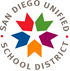 San Diego Unified School DistrictHoover High SchoolJunta Zoom de SSC1 de octubre de 2020Miembros Presente:	☒	Se cumplió el quórumLa reunión se finalizó a las 2:40 p.m.						        Minutas escritas por Lydia Gonzalez, Asistente Administrativa☒	Jason BabineauDirector (ex officio) ☐	Valentina HernandezPadre/DAC Rep (2018-20)☒	Russell PittsMaestro (2018-2020)☐	Cecilia RodriguezPadre (2018-2020)☒	Jeff MellingerMaestro (2018-2020)☒	Delia ContrerasMiembro de Comunidad (2018-2020)☐	Paul NathanielMaestro (2018-2020)☒	Yosief AbrahamEstudiante  (2020-2021)☒	Tenise LentaMaestra (2018-2020)☐	Alexa Mondgragon GarciaEstudiante  (2020-2021)☒	Jose CernaOtro – Personal de Escuela(2018-20)☐	Melissa Perez CruzEstudiante  (2020-2021)Nombre del Invitado:  Lydia Gonzalez, Asistente Administrativa; Judith Mayers, InterpreteNombre del Invitado:  Lydia Gonzalez, Asistente Administrativa; Judith Mayers, InterpreteNombre del Invitado:  Lydia Gonzalez, Asistente Administrativa; Judith Mayers, InterpreteNombre del Invitado:  Lydia Gonzalez, Asistente Administrativa; Judith Mayers, InterpreteASUNTODESCRIPCIÓN/ACCIONESINFORME DE JUNTA 1. Inicio de SesiónJose Cerna, Presidente de SSCReunión fue convocada al orden a las 2:01pm2. Comentario PublicoAbiertoNo hubo comentarios públicos.El Director Babineau agradeció a todos por estar en la junta.  Se anunció que la votación de la SSC había terminado.  Los miembros regresaron sin oposición.  Los mismos miembros de la SSC estarán de nuevo.    3.  Asuntos de SSCRevisar el Concilio EscolarRevisar La Política de Participación de Padres y Familias y el Pacto Entre Escuela y PadresDistribuir y Revisar los Procedimientos Uniformes de Quejas2020-2021 Presidente de SSC IdentificadoSolicitar Nominaciones de Estudiantes Adicionales para la Boleta EstudiantilAsunto de Votación: Aprobar los datos propuestos de El Concilio Escolar 2020-21, la Política de Participación de  Padres y Familia y el Pacto entre Escuelas y Padres.  Jason Babineau, Director.  Informativo: Procedimientos Uniformes de Quejas.  Jason Babineau, Director.Asunto de Acción: Identificar y Aprobar el Presidente de SSC 2020-21SY.Jason Babineau, Director. Informativo: Solicitar Nominaciones de Estudiantes Adicionales para la Boleta Estudiantil 2020-21SY. Jason Babineau, Director.A todos los miembros de SSC se les dio una copia de El Concilio Escolar 2020-21, la Política de Participación de Los Padres y  Familia y el Pacto Entre Escuela y Padre por correo electrónico. Estos documentos tambien se compartieron en la pantalla de zoom.  Se facilitaron copias en español a Delia.  El Sr. Babineau hablo sección por sección de cada artículo.  No hubo cambios propuestos por nadie. Lenta hizo una moción para aprobar El Concilio Escolar 2020-21, la Política de Participación de Padres y  Familia y el Pacto Entre Escuela y PadresSecundado por: MellingerTodos a favor: 8 (incluido el voto de Nathaniel por correo electrónico)Moción aprobada.El Sr. Babineau compartió los Procedimientos Uniformes de Quejas con todos los Miembros de SSC en la pantalla de zoom.  Explico que los procedimientos se muestran en cada salón en diferentes idiomas y que los Formularios Uniformes de Quejas están disponibles en la oficina de recepción para que cualquier Padre/Tutor pueda acceder fácilmente.  El Sr. Babineau anunció que necesitábamos seleccionar un Presidente de SSC.  Lenta nominó a José Cerna.  Cerna aceptó la nominación.  El Sr. Babineau hizo una moción para aprobar a José Cerna como Presidente de SSC.  Secundado por: PittsTodos a favor: 7Moción aprobada.El Sr. Babineau anunció que necesitábamos crear una boleta estudiantil.  A Yosief se le pidió que le ayudara a hacer una recomendación de los estudiantes.  Yosief declaró que pensaría en a quién recomendar.  Lenta sugirió que los líderes de la Junta Asesora Estudiantil también podrían ayudar a recomendar a los estudiantes. 3 asientos para estudiantes tendrán que ser llenados.  Traigan ideas al Sr. Babineau antes del 10/9/20.4.  SPSARevisar Propuesta de Metas de SPSA para 2020-2021 Asunto de Acción: Aprobación de propuesta de Metas de SPSA para 2020-2021 AE;  Jason Babineau, DirectorEl Sr. Babineau compartió la SPSA en la pantalla de zoom para que todos los miembros lo vieran. Los miembros de la SSC también recibieron una copia de la SPSA por correo electrónico.  El Director explicó que antes teníamos 6 metas y ahora tenemos 8. El distrito agregó: Apoyo a la Juventud Afroamericanos y Cultura Segura y Colaborativa. El Sr. Babineau pasó por cada una de las áreas de la SPSA.   Pitts hizo moción para aprobar los cambios propuestos en la SPSA 2020-21. Secundado por: Yosief Todos a favor: 7Moción aprobada.5.  Reporte de DAC y ELACReporte de ELACInformativo: Delia Contreras, Representante de ELACNo hubo reporte de ELAC.No hubo reporte de DAC.